＜　会場地図　＞会場：福岡県吉塚合同庁舎　８階　８０３会議室住所：〒812-0046福岡市博多区吉塚本町13-50備考：１　会場には駐車場はありませんので、公共交通機関をご利用ください。２　会場の敷地内は全面禁煙です。喫煙は敷地外でお願いします。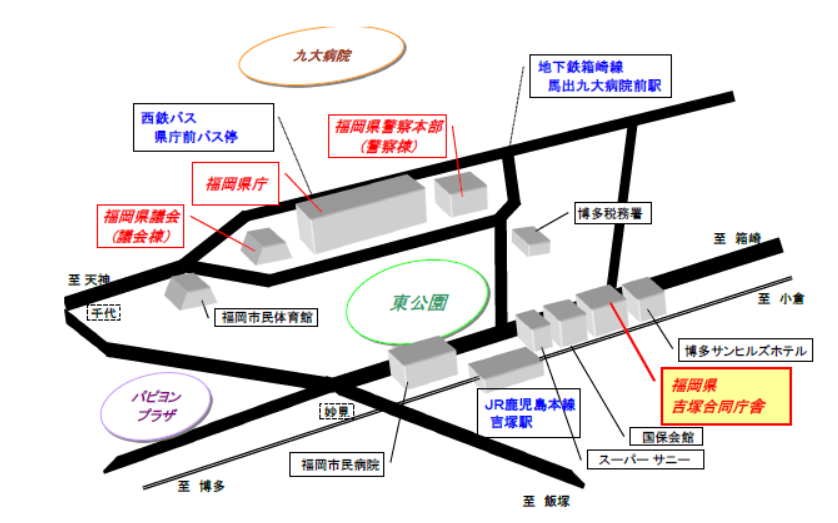 